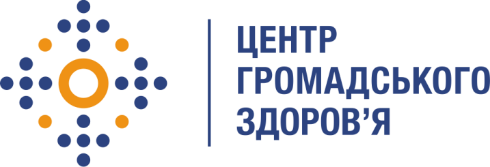 Державна установа «Центр громадського здоров’яМіністерства охорони здоров’я України» оголошує конкурс на посадупровідного бухгалтера відділу бухгалтерського обліку та фінансово-економічного забезпечення в рамках програми Глобального фонду прискорення прогресу у зменшенні тягаря туберкульозу та ВІЛ-інфекції в Україні.Назва позиції: Провідний бухгалтер з обліку основних засобів та запасів.Рівень зайнятості: повна зайнятістьІнформація щодо установи:Головним завданнями Державної установи «Центр громадського здоров’я Міністерства охорони здоров’я України» (далі – Центр) є діяльність у сфері громадського здоров’я. Центр виконує лікувально-профілактичні, науково-практичні та організаційно-методичні функції у сфері охорони здоров’я з метою забезпечення якості лікування хворих на cоціально-небезпечні захворювання, зокрема ВІЛ/СНІД, туберкульоз, наркозалежність, вірусні гепатити тощо, попередження захворювань в контексті розбудови системи громадського здоров’я. Центр приймає участь в розробці регуляторної політики і взаємодіє з іншими міністерствами, науково-дослідними установами, міжнародними установами та громадськими організаціями, що працюють в сфері громадського здоров’я та протидії соціально небезпечним захворюванням.Основні обов'язки: Здійснення документального оформлення та відображення в  1C 8.3 UA-Бюджет, первинних документів (з надходження, придбання, переміщення, безоплатну передачу, реалізацію або ліквідацію матеріальних цінностей, оборотних і необоротних активів) згідно вимог законодавчих та нормативних актів.Підготовка первинних документів (видаткові накладні) щодо здійснення передачі матеріальних цінностей з балансу Центру на баланс інших установ.Підготовка актів списання матеріальних цінностей, основних засобів, транспортних засобів з додатками.Прийняття участі у проведенні інвентаризації активів і зобов’язань, оформленні матеріалів, пов’язаних з нестачею та відшкодуванням втрат від нестачі, крадіжки і псування активів Центру. Підготовка даних для періодичної та фінансової звітностіВедення обліку основних засобів, інших необоротних матеріальних активів, нематеріальних активів, запасів, капітальних інвестицій за джерелами фінансування, найменуваннями, кодами економічної класифікації видатків, за вартісними та кількісними показниками в Програмному забезпеченні.1.7.    Ведення обліку орендованих, взятих на відповідальне зберігання оборотних і необоротних активів в 1C 8.3 UA-Бюджет1.8.      Здійснення розрахунку зносу основних засобів, інших необоротних матеріальних активів, нематеріальних активів, що обліковуються на балансі Центру та відображення нарахування за бухгалтерськими проведеннями в 1C 8.3 UA-Бюджет1.9. Складення меморіальних ордерів № 9, 10, 13 з підтверджуючими первинними документами.1.10. Надання інформації головному бухгалтеру про всі виявлені розбіжності в облікових даних.Вимоги до професійної компетентності: Вища економічна освітаДосвід роботи у сфері бухгалтерського обліку бюджетної установи буде перевагоюВідмінне знання ділової української мови;Гарні комунікативні навички;Вміння виконувати всі завдання вчасно;Вміння працювати на результат;Належний рівень роботи з комп’ютером, оргтехнікою, знання MS Office, знання програмного забезпечення 1С 8.3 (UA-Бюджет).Резюме мають бути надіслані електронною поштою на електронну адресу: vacancies@phc.org.ua. В темі листа, будь ласка, зазначте: «100-2021 Провідний бухгалтер з обліку основних засобів та запасів».Термін подання документів – до 19 квітня 2021 року, реєстрація документів 
завершується о 18:00.За результатами відбору резюме успішні кандидати будуть запрошені до участі у співбесіді. У зв’язку з великою кількістю заявок, ми будемо контактувати лише з кандидатами, запрошеними на співбесіду (тобто вони стають учасниками конкурсу). Умови завдання та контракту можуть бути докладніше обговорені під час співбесіди.Державна установа «Центр громадського здоров’я Міністерства охорони здоров’я України»  залишає за собою право повторно розмістити оголошення про вакансію, скасувати конкурс на заміщення вакансії, запропонувати посаду зі зміненими обов’язками чи з іншою тривалістю контракту.